П О С Т А Н О В Л Е Н И Е	В соответствии с Решением Городской Думы Петропавловск-Камчатского городского округа от 31.10.2013 № 145-нд «О наградах и почетных званиях Петропавловск-Камчатского городского округа»,     Постановлением Главы Петропавловск-Камчатского городского округа от 31.10.2013 № 165 «О представительских расходах и расходах, связанных с приобретением подарочной и сувенирной продукции в Городской Думе Петропавловск-Камчатского городского округа»,     ПОСТАНОВЛЯЮ:за многолетний добросовестный труд, высокий уровень профессионализма, большой личный вклад в воспитание детей дошкольного возраста и в честь 30-летия МАДОУ «Детский сад № 50 комбинированного вида» Петропавловск-Камчатского городского округа:Наградить Почетной грамотой Главы Петропавловск-Камчатского городского округа (в рамке) сотрудников муниципального автономного дошкольного образовательного учреждения «Детский сад № 50 комбинированного вида» Петропавловск-Камчатского городского округа:Объявить Благодарность Главы Петропавловск-Камчатского городского округа (в рамке) сотрудникам муниципального автономного дошкольного образовательного учреждения «Детский сад № 50 комбинированного вида» Петропавловск-Камчатского городского округа:ГлаваПетропавловск-Камчатскогогородского округа                                                                           К.Г. Слыщенко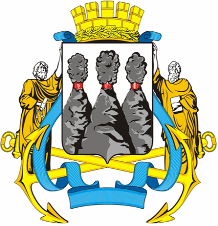 ГЛАВАПЕТРОПАВЛОВСК-КАМЧАТСКОГОГОРОДСКОГО ОКРУГА11 марта 2014 г. № 32О награждении  сотрудников муниципального автономного дошкольного образовательного учреждения «Детский сад № 50 комбинированного вида» Петропавловск-Камчатского городского округаГлушкову Татьяну Семеновну- заместителя заведующей по административно-хозяйственной работе;Фролову Аллу Петровну- воспитателя группы компенсирующей направленности;Шапельскую Наталию Анатольевну-  заместителя заведующей по воспитательно-методической работе.Карпенко Алексею Викторовичу- рабочему по обслуживанию здания;Клюкину Михаилу Геннадьевичу- рабочему по обслуживанию здания.